January 9, 2024Town of Washington, Land UseBryan Memorial Town Hall Washington, Connecticut 06794ATTN: Ms. Shelley White Re: 280 Nettleton Hollow Road, Washington, Connecticut Dear Ms. White,Please see the attached Special Permit Application and associated plans for our clients proposed project located at 270A Nettleton Hollow Road in Washington, Connecticut.This project consists of converting the existing barn into a guest house. A new septic tank and pump chamber is proposed to connect to the existing septic system which is currently a system for a three bedroom accessory structure. The proposed structure will have one bedroom and a kitchen. Also proposed is any related drainage, grading and other related appurtenances. Please feel free to contact me with any questions, comments and/or concerns you may have.Sincerely, 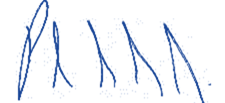 Paul Szymanski, P.E.